@prot. n.  0111/S.G./D./ FEDERAZIONE SINDACALE Co.S.P.			                                          Trani,li     31  Marzo  2020Comparto Sicurezza e Difesa, Comparto Ministeri Funzioni Centrali-Funzione Pubblica, Funzioni Locali ed Enti,Dirigenza,Settore Commercio e Privato, Edilizia e MetalmeccaniciOggetto : coronavirus dpcm 17, 22, MARZO 2020. Zone abitative con spostamento limitato se non inibito segnalate a rischio contagio. Blocco della circolazione dei mezzi urbani ed extraurbani.  Grave carenza di attenzione verso le problematiche del personale del  Corpo della Polizia Penitenziaria  pendolare,in servizio presso la Casa Circondariale di Brescia. Richiesta chiarimenti.									Gentile 	Direttore Casa Circondariale di											BRESCIA									Al	Provveditorato regionale Lombardia											dell’Amministrazione Penitenziaria											Affari generali Ufficio 1 Relazioni Sindacali										MILANOÈ per conoscenza :								Al	Direttore Ufficio IV Relazioni Sindacali										dottoressa IDA DEL GROSSO											Largo Luigi daga, 2  00164	ROMA									Alla	Segreteria Regionale della Lombardia										Federazione Sindacale Co.S.P.									Alla	Segreteria Provinciale della	 Lombardia										Signor  Marco Orazio PINTO											Casa Circondariale di BRESCIA	Gentile direttore,	le innumerevoli, anche recenti lettere circolari, a firma del Signor Capo Dipartimento, a seguire anche del Direttore Generale del personale e delle Risorse,  hanno quasi tutte richiamato l’attenzione e la massima sensibilità sulle eventuali sopravvenite esigenze del personale di Polizia costretto a movimentarsi per raggiungere la sede di servizio e , viceversa,  da parte dei Provveditori Regionali,dei Direttori e Comandanti di Reparto al fine di evitare incresciosi situazioni di disagio dei lavoratori medesimi.	Stando a quanto appena segnalato per le vie brevi,appartenente al Corpo della Polizia Penitenziari del Ruolo Assistenti, richiamato in servizio sebbene sposato e con diversi figli minori a carico abitante in Comune diverso da quello  di servizio,ha richiesto telefonicamente il medesimo a causa grave danno meccanico alla propria autovettura,il cambio del turno  pomeridiano 16,00/24,00 con una giornata di riposo,avendo ottenuto assicurazione da parte del proprio meccanico di fiducia di venire in possesso della sua autovettura solo nella giornata di domani,oggi era impossibile.	I mezzi di trasporti urbani ed extraurbani,a causa della conosciuta pandemia(coronavirus) sono a rischio,più a rischio di chi,come il nostro Associato,deve poi avere ipotetico contatto con persone e  più mezzi pur di raggiungere il carcere e,viceversa il luogo abitativo a termine turno.	Il poliziotto, prima dell’inizio del turno, benché abbia richiesto di parlare con il proprio Comando,ha ricevuto un netto telefonico diniego attraverso l’operatore del centralino e una conferma di raggiungere,con qualsiasi mezzo,il Carcere.	Qui ci si interroga, se non fosse stato il caso di andare incontro,con qualsiasi mezzo e situazione  al richiedente lavoratore, ovvero,per l’arrecato nocumento, se non sia adesso il caso di accertarne le eventuali responsabilità su quanto di più spiacevole accaduto al lavoratore,chiarendone gli eventi appena sopra descritti affinché nel futuro non accadano mai più in un delicatissimo momento che vive la stessa Regione Lombardia,e il Paese tutto. Cordiali saluti:  IL  SEGRETARIO GENERALE NAZIONALE 	                            							  Domenico  MASTRULLI	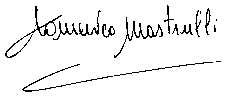 